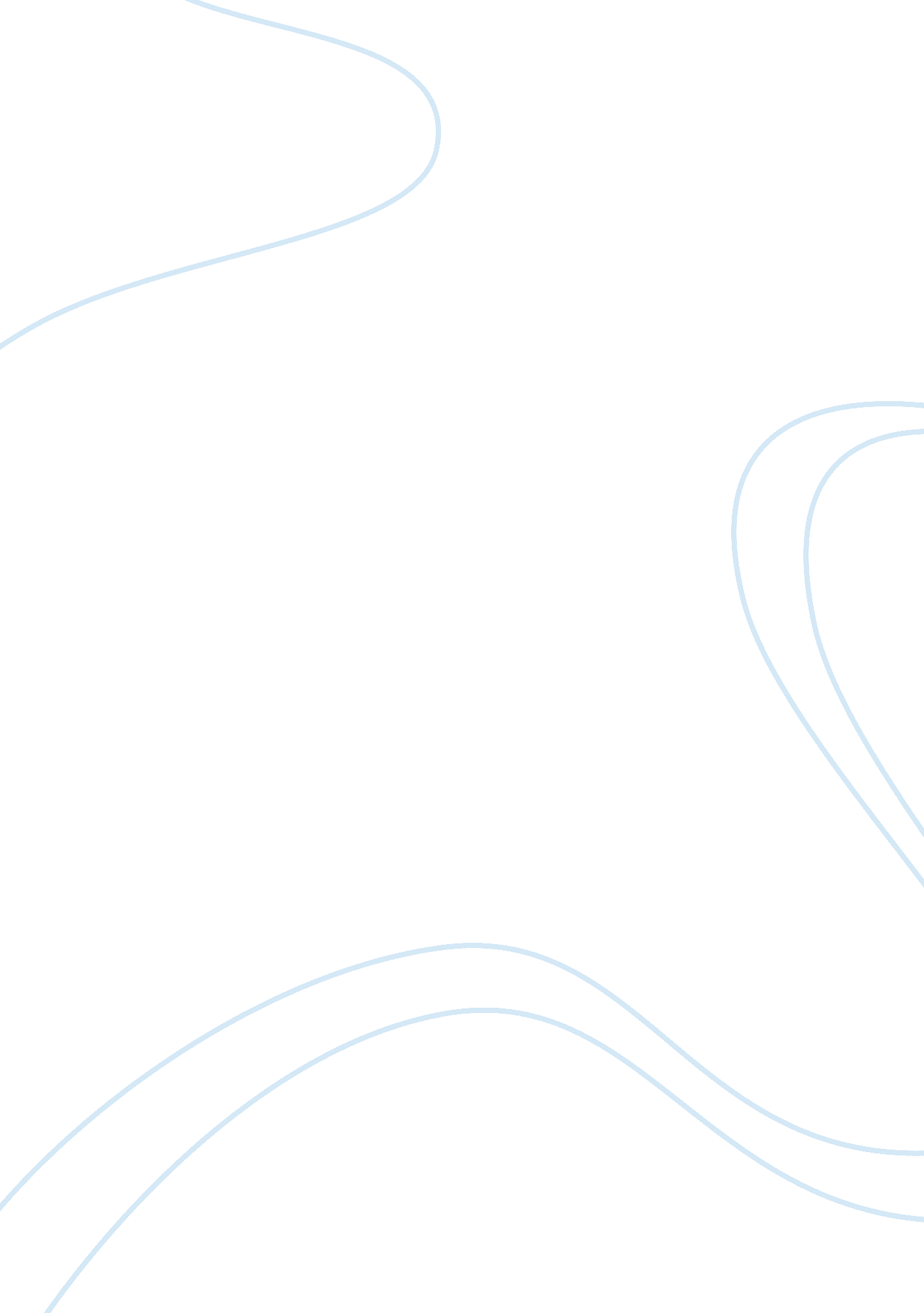 Speech about education in indonesiaEducation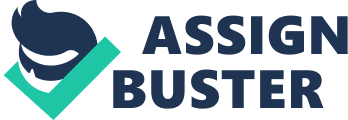 Assalamu’alaikum Wr. Wb. Firstly, I would like to say thank because it is a great honor for me to stand here and give a brief speech entitled “ FormalEducationin Indonesia” Education system in our country is divided into two major parts, they are formal and non-formal. A formal education is divided into three levels: primary, secondary and tertiary education. While non-formal education is carried out for the learners who get difficulties to meet the requirements in formal education. An example of non-formal education is PLS or Outside School Education. Before entering primary or elementary school, children in ourcountry usually have attended kindergarten. But this education is not compulsory for Indonesian citizens, as the aim of this is just to prepare them for primary school. Children ages 7–12 attend primary education at Elementary School. This level of education is compulsory for all Indonesian citizens. Similar to education systems in the U. S. and Australia, students must study for six years to complete this level. Some schools offer an accelerated learning program, where students who perform well can finish elementary school in five years. The next level is secondary education. After graduating from elementary school, students attend Middle School or Junior High School for three years from the age of 13-15. After three years of schooling andgraduation, students may move on to Senior High School. In Indonesia, this school is basically divided into two kinds: SMA and SMK. SMA is different with SMK in their studies. The students at SMA are prepared to advance totertiary education or university, while students of SMK as a vocational school are prepared to be ready to work after finishing their school without going to university/college. The last level of education in our country is tertiary education. Students who have graduated from senior high school may attend to university or academy. They can choose any kinds of university or academy based on their interests or scopes of knowledge, for example majoring in English, Mathematics, orteachertraining university. I think that’s all my speech. I hope my brief description on the formal education in our country will be useful for us. Finally, I would like to say sorry if there are mistakes in my speech words. Thank you very much for your attention. Wassalamu’alaikum Wr. Wb. 